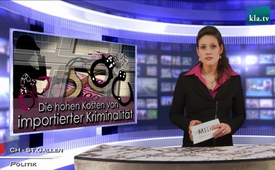 Die hohen Kosten von importierter Kriminalität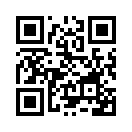 Als Bildungs- und Sicherheitsminister des Schweizer Kantons Wallis sieht sich Oskar Freysinger mit dem kostenintensiven Problem der importierten Ausländerkriminalität konfrontiert. Durch die Nichtumsetzung der Ausschaffungsinitiative von 2010 seien den von Budgetsorgen geplagten Kantonen erhebliche Mehrkosten im Strafvollzugsbereich entstanden.Als Bildungs- und Sicherheitsminister des Schweizer Kantons Wallis sieht sich Oskar Freysinger mit dem kostenintensiven Problem der importierten Ausländerkriminalität konfrontiert. Durch die Nichtumsetzung der Ausschaffungsinitiative von 2010 seien den von Budgetsorgen geplagten Kantonen erhebliche Mehrkosten im Strafvollzugsbereich entstanden. Für das Jahr 2015 hochgerechnet bezahle allein der Kanton Wallis 16,66 Millionen Schweizer Franken für den Straf- und Maβnahmenvollzug für ausländische Häftlinge, die beinahe 70 % der Insassen ausmachen. Schweizweit belaufen sich die Kosten pro Jahr, für inhaftierte Ausländer, auf über 730 Mio. Schweizer Franken. Eine Umsetzung der Initiative würde die Kosten hauptsächlich im Bereich der Untersuchungshaft und im Maβnahmenvollzug mittelfristig senken, was auch die nötige Entspannung in den völlig überbelegten Gefängnisanstalten bringen würde. Es sei zwingend nötig über Instrumente zu verfügen, die es ermöglichen die Situation zu korrigieren. Die Durchsetzungsinitiative, über die am 28. Februar 2016 abgestimmt wird, ist eines davon.von of./dk.Quellen:www.politonline.ch/?content=news&amp;newsid=2479
www.politonline.ch/?content=news&amp;newsid=2485
www.durchsetzungsinitiative.chDas könnte Sie auch interessieren:---Kla.TV – Die anderen Nachrichten ... frei – unabhängig – unzensiert ...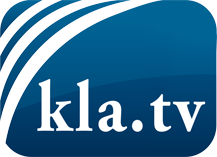 was die Medien nicht verschweigen sollten ...wenig Gehörtes vom Volk, für das Volk ...tägliche News ab 19:45 Uhr auf www.kla.tvDranbleiben lohnt sich!Kostenloses Abonnement mit wöchentlichen News per E-Mail erhalten Sie unter: www.kla.tv/aboSicherheitshinweis:Gegenstimmen werden leider immer weiter zensiert und unterdrückt. Solange wir nicht gemäß den Interessen und Ideologien der Systempresse berichten, müssen wir jederzeit damit rechnen, dass Vorwände gesucht werden, um Kla.TV zu sperren oder zu schaden.Vernetzen Sie sich darum heute noch internetunabhängig!
Klicken Sie hier: www.kla.tv/vernetzungLizenz:    Creative Commons-Lizenz mit Namensnennung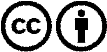 Verbreitung und Wiederaufbereitung ist mit Namensnennung erwünscht! Das Material darf jedoch nicht aus dem Kontext gerissen präsentiert werden. Mit öffentlichen Geldern (GEZ, Serafe, GIS, ...) finanzierte Institutionen ist die Verwendung ohne Rückfrage untersagt. Verstöße können strafrechtlich verfolgt werden.